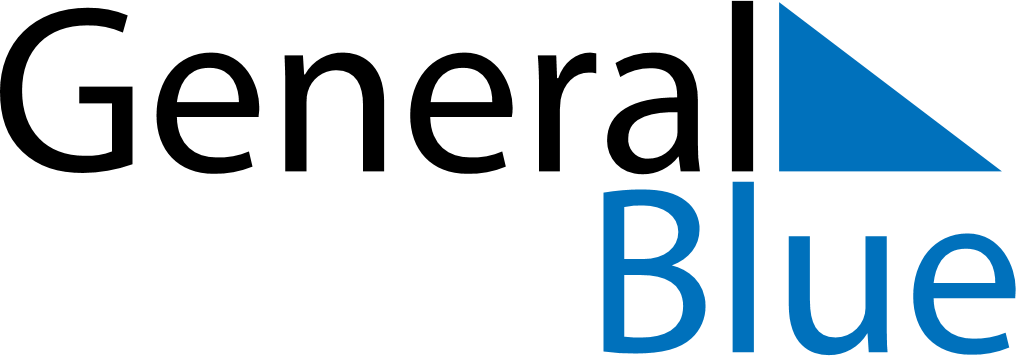 January 2024January 2024January 2024January 2024January 2024January 2024Kampung Ayer Keroh, Melaka, MalaysiaKampung Ayer Keroh, Melaka, MalaysiaKampung Ayer Keroh, Melaka, MalaysiaKampung Ayer Keroh, Melaka, MalaysiaKampung Ayer Keroh, Melaka, MalaysiaKampung Ayer Keroh, Melaka, MalaysiaSunday Monday Tuesday Wednesday Thursday Friday Saturday 1 2 3 4 5 6 Sunrise: 7:14 AM Sunset: 7:13 PM Daylight: 11 hours and 59 minutes. Sunrise: 7:14 AM Sunset: 7:14 PM Daylight: 11 hours and 59 minutes. Sunrise: 7:15 AM Sunset: 7:14 PM Daylight: 11 hours and 59 minutes. Sunrise: 7:15 AM Sunset: 7:15 PM Daylight: 11 hours and 59 minutes. Sunrise: 7:16 AM Sunset: 7:15 PM Daylight: 11 hours and 59 minutes. Sunrise: 7:16 AM Sunset: 7:16 PM Daylight: 11 hours and 59 minutes. 7 8 9 10 11 12 13 Sunrise: 7:16 AM Sunset: 7:16 PM Daylight: 11 hours and 59 minutes. Sunrise: 7:17 AM Sunset: 7:17 PM Daylight: 11 hours and 59 minutes. Sunrise: 7:17 AM Sunset: 7:17 PM Daylight: 11 hours and 59 minutes. Sunrise: 7:18 AM Sunset: 7:17 PM Daylight: 11 hours and 59 minutes. Sunrise: 7:18 AM Sunset: 7:18 PM Daylight: 11 hours and 59 minutes. Sunrise: 7:18 AM Sunset: 7:18 PM Daylight: 11 hours and 59 minutes. Sunrise: 7:19 AM Sunset: 7:19 PM Daylight: 11 hours and 59 minutes. 14 15 16 17 18 19 20 Sunrise: 7:19 AM Sunset: 7:19 PM Daylight: 12 hours and 0 minutes. Sunrise: 7:19 AM Sunset: 7:19 PM Daylight: 12 hours and 0 minutes. Sunrise: 7:20 AM Sunset: 7:20 PM Daylight: 12 hours and 0 minutes. Sunrise: 7:20 AM Sunset: 7:20 PM Daylight: 12 hours and 0 minutes. Sunrise: 7:20 AM Sunset: 7:21 PM Daylight: 12 hours and 0 minutes. Sunrise: 7:21 AM Sunset: 7:21 PM Daylight: 12 hours and 0 minutes. Sunrise: 7:21 AM Sunset: 7:21 PM Daylight: 12 hours and 0 minutes. 21 22 23 24 25 26 27 Sunrise: 7:21 AM Sunset: 7:22 PM Daylight: 12 hours and 0 minutes. Sunrise: 7:21 AM Sunset: 7:22 PM Daylight: 12 hours and 0 minutes. Sunrise: 7:22 AM Sunset: 7:22 PM Daylight: 12 hours and 0 minutes. Sunrise: 7:22 AM Sunset: 7:23 PM Daylight: 12 hours and 0 minutes. Sunrise: 7:22 AM Sunset: 7:23 PM Daylight: 12 hours and 0 minutes. Sunrise: 7:22 AM Sunset: 7:23 PM Daylight: 12 hours and 0 minutes. Sunrise: 7:22 AM Sunset: 7:23 PM Daylight: 12 hours and 0 minutes. 28 29 30 31 Sunrise: 7:23 AM Sunset: 7:24 PM Daylight: 12 hours and 1 minute. Sunrise: 7:23 AM Sunset: 7:24 PM Daylight: 12 hours and 1 minute. Sunrise: 7:23 AM Sunset: 7:24 PM Daylight: 12 hours and 1 minute. Sunrise: 7:23 AM Sunset: 7:24 PM Daylight: 12 hours and 1 minute. 